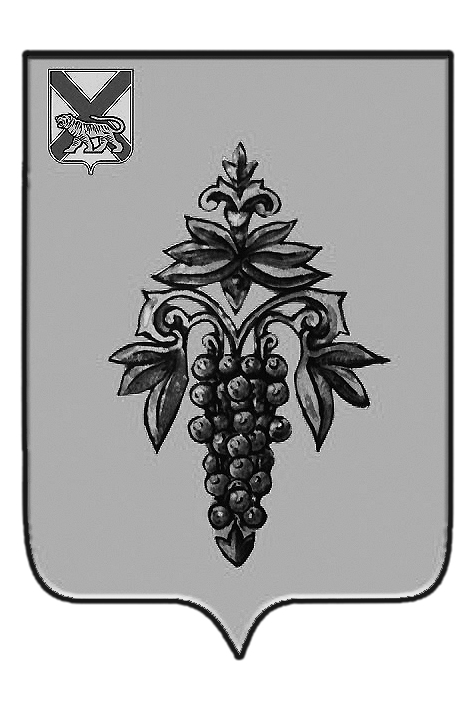 ДУМА ЧУГУЕВСКОГО МУНИЦИПАЛЬНОГО РАЙОНА Р  Е  Ш  Е  Н  И  ЕНа основании со статьей 16 Устава Чугуевского муниципального района, Дума Чугуевского муниципального районаРЕШИЛА: 	1. Принять решение «Положение о звании «Почетный житель Чугуевского муниципального района».	2. Направить настоящее решение главе Чугуевского муниципального района для подписания и опубликования.	3. Настоящее решение вступает в силу со дня его принятия.ДУМА ЧУГУЕВСКОГО МУНИЦИПАЛЬНОГО РАЙОНА Р  Е  Ш  Е  Н  И  ЕПринято Думой Чугуевского муниципального района«22» августа 2014 годаСтатья 1. Общие положения1.1. Настоящее Положение устанавливает порядок и условия присвоения звания «Почетный житель Чугуевского муниципального района», гарантии предоставляемые лицам, удостоенным звания «Почетный житель Чугуевского муниципального района» (далее – Почетное звание).  1.2. Почетное звание является формой поощрения граждан за особые заслуги перед Чугуевским муниципальным районом.1.3. Почетное звание присваивается гражданам Российской Федерации, иностранным гражданам за  активное участие в общественной жизни и общепризнанный вклад в экономическое, социальное, научное и культурное развитие Чугуевского муниципального района. Присвоение Почетного звания не связано с фактом рождения удостоенных его лиц в Чугуевском муниципальном районе или проживания его на территории. Почетное звание может быть присвоено лицу, замещающему выборную государственную или муниципальную должность, после завершения срока его полномочий.1.4. Основанием для присвоения Почетного звания являются:- достижения в государственной, производственной, научно-исследовательской, социально-культурной, общественной, благотворительной и иной деятельности, способствующей улучшению условий жизни населения Чугуевского муниципального района, социально-экономическому и культурному  развитию Чугуевского муниципального района.1.5. Решение о присвоении Почетного звания принимается один раз в год на заседании Думы Чугуевского муниципального района  и приурочивается, как правило,  к празднованию дня образования Чугуевского муниципального района. Ежегодно  Почетное звание присваивается только одной кандидатуре. В год юбилейного празднования дня образования  Чугуевского муниципального района допускается присвоение Почетного звания не более трем кандидатам. Кандидаты, представленные к Почетному званию и отклоненные Думой Чугуевского муниципального района, могут претендовать на присвоение Почетного звания повторно, с соблюдением процедуры присвоения Почетного звания. В случае смерти лица, предложенного к присвоению Почетного звания, допускается присвоение Почетного звания посмертно. Диплом и Удостоверение награжденного посмертно передаются его семье как память, а денежное вознаграждение передается по наследству в порядке, установленном законодательством Российской Федерации.1.6. Лицам, удостоенным Почетного звания, вручается Удостоверение (приложение № 1), Диплом (приложение № 2) и лента Почетного жителя (лента с надписью «Почетный житель Чугуевского муниципального района»), нагрудный знак Почетного жителя (знак с надписью «Почетный житель Чугуевского муниципального района»), единовременное денежное вознаграждение.Удостоверение и Диплом подписываются главой Чугуевского муниципального района и председателем Думы Чугуевского муниципального района.Вручение производится в торжественной обстановке в день празднования Чугуевского муниципального района - главой Чугуевского муниципального района и председателем Думы Чугуевского муниципального района.1.7. Фамилии, имена и отчества лиц, удостоенных Почетного звания, заносятся в Книгу Почетных жителей  Чугуевского муниципального района.В Книгу Почетных жителей также заносят:основания для присвоения Почетного звания;дату и номер решения Думы о присвоении Почетного звания;краткие биографические данные;цветное фото Почетного жителя, размером 10 x 15.Книга Почетных жителей Чугуевского муниципального района находится на постоянном хранении в музее А.А.Фадеева краевого государственного автономного учреждения культуры «Приморский государственный объединенный музей имени В.К. Арсеньева» филиал с.Чугуевка.1.8. Изготовление и оформление книги, удостоверений, дипломов и лент Почетного жителя осуществляется администрацией Чугуевского муниципального района.1.9. Финансирование расходов, связанных с присвоением Почетного звания, производится за счет средств бюджета Чугуевского муниципального района.1.10. Лицам, удостоенным ранее звания «Почетный житель Чугуевского муниципального района», сохраняются все гарантии, установленные настоящим Положением.Статья 2. Порядок предварительного рассмотрения представлений  и принятия решения о присвоении Почетного звания2.1. Инициаторами выдвижения кандидатур на присвоение Почетного  звания могут выступать:-глава Чугуевского муниципального района - администрация Чугуевского муниципального района;- Дума Чугуевского муниципального района;- органы местного самоуправления поселений, входящих в состав Чугуевского муниципального района;- органы государственной власти;- общественные объединения;- предприятия, организации и учреждения всех форм собственности.Каждый заявитель имеет право представить только одну кандидатуру.2.2. Организацию работы по рассмотрению представлений и материалов о присвоении Почетного звания осуществляет специально созданная комиссия (далее - Комиссия).Работу комиссии обеспечивает организационный отдел Думы Чугуевского района.2.3. Для рассмотрения вопроса о присвоении  Почетного звания  инициаторами в срок с 01 июня  по 01 июля текущего года в комиссию представляются следующие документы:- заявление-ходатайство;- протокол собрания с решением о выдвижении кандидатуры на присвоение Почетного звания;- биографические сведения о кандидате;- краткое описание достижений и заслуг (с приложением подтверждающих материалов, документов);- письменное согласие кандидата, а в случае присвоения Почетного звания посмертно, согласие близких родственников представленного на присвоение почетного звания, на обработку персональных данных в соответствии с Федеральным  законом от 27 июля 2006 года № 152-ФЗ «О защите персональных данных».2.4. Комиссия состоит из семи человек и формируется на паритетных началах из представителей Думы Чугуевского муниципального района, администрации Чугуевского муниципального района, общественных объединений.2.5. В полномочия комиссии входит предварительное рассмотрение документов на присвоение  Почетного звания, проверка представленных материалов,  на предмет соответствия требованиям законодательства и настоящего Положения.Состав комиссии утверждается решением Думы Чугуевского муниципального района. Председатель, заместитель, секретарь комиссии избираются членами комиссии из своего состава открытым голосованием простым большинством голосов.Председатель комиссии осуществляет общее руководство подготовкой и проведением заседаний комиссии. В случае отсутствия председателя, его полномочия в полном объеме исполняет заместитель председателя.Регламент работы комиссии устанавливается самой комиссией.2.6. Комиссия изучает документы по поступившим кандидатурам и принимает по каждой кандидатуре в отдельности мотивированное решение с рекомендацией о присвоении Почетного звания либо об отказе в присвоении Почетного звания.Решение комиссии принимается простым большинством голосов от числа присутствующих членов комиссии, оформляется протоколом и носит рекомендательный характер.2.7. Принятые решения со всеми представленными в комиссию документами по каждой кандидатуре комиссия ежегодно не позднее 1 августа текущего года направляет в Думу Чугуевского муниципального района.2.8. На заседании Дума Чугуевского муниципального района рассматривает представленные комиссией решения и документы к ним. Муниципальный правовой акт о  присвоении Почетного звания принимает открытым голосованием большинством в две трети голосов от установленной численности депутатов Думы Чугуевского муниципального района.2.9. Решение Думы Чугуевского муниципального района о присвоении Почетного звания публикуется в средствах массовой информации.Статья 3. Права Почетного жителя Чугуевского муниципального района Почетный житель Чугуевского муниципального района имеет право:- на участие в торжественных заседаниях и праздничных мероприятиях, проводимых в районе;- на внеочередной прием руководителями и другими должностными лицами органов местного самоуправления;- на единовременное денежное вознаграждение в размере 10 000 (десять тысяч) рублей,  в порядке предусмотренным настоящим Положением.Статья 4. Заключительные положения4.1. Признать утратившим силу решение Думы Чугуевского муниципального района от 25 февраля 2005 года № 27 «Об утверждении Положения О звании «Почетный житель Чугуевского муниципального района» (в редакции  решений Думы Чугуевского муниципального района от 30 сентября 2011 года №143-НПА,  от 31 июля 2012 года № 224 -НПА, от 05 декабря 2012 года   № 254-НПА, от 25 декабря 2013 года № 382-НПА).4.2. Настоящее решение вступает в силу со дня его официального опубликования. «28» августа 2014 г.№ 444 – НПА Приложение № 1к решению Думы Чугуевского муниципального районаот 28 августа 2014г. № 444-НПАОБРАЗЕЦ УДОСТОВЕРЕНИЯ«ПОЧЕТНЫЙ ЖИТЕЛЬ ЧУГУЕВСКОГО МУНИЦИПАЛЬНОГО РАЙОНА» И ЕГО ОПИСАНИЕУдостоверение является основным документом, подтверждающим звание Почетного жителя Чугуевского муниципального района.Обложка удостоверения выполнена в красном цвете.На правой верхней лицевой части обложки отпечатан герб Чугуевского муниципального района, ниже надпись «Почетный житель Чугуевского муниципального района». Разворот удостоверения представляет собой прямоугольник белого цвета. Отношение ширины удостоверения к его длине в развороте 155 х 93 мм.В случае утери настоящего удостоверения выдается дубликат.Разворот удостоверения:                                 155 мм┌──────────────────────────────────┬─────────────────────────────────────┐│       Удостоверение N ____       │  ┌────────────┐                     ││                                  │  │   Место    │                     ││              ИВАНОВ              │  │    для     │                     ││          ИВАН ИВАНОВИЧ           │  │Фотографии  │                     ││                                  │  └────────────┘                     ││       ПОЧЕТНЫЙ ЖИТЕЛЬ            │                                     ││Чугуевского муниципального района │  Звание присвоено в соответствии    │ 93 мм│                                  │  с _________________________        ││                                  │    _________________________        ││ Глава Чугуевского                │    _________________________        ││ муниципального района            │    _________________________        ││                                  │                                     ││ Председатель                     │ от "___" ________________г. N ___   ││ Думы                             │                                     │└──────────────────────────────────┴───────────────────────────────────--Приложение № 2к решению Думы Чугуевского муниципального районаот 28 августа 2014г. № 444-НПАОБРАЗЕЦ ДИПЛОМА«ПОЧЕТНЫЙ ЖИТЕЛЬ ЧУГУЕВСКОГО МУНИЦИПАЛЬНОГО РАЙОНА» И ЕГО ОПИСАНИЕДиплом представляет собой папку, покрытую сверху красным коленкором. На правой лицевой части обложки отпечатан герб Чугуевского муниципального района, по центру надпись «ДИПЛОМ». Основной фон разворота диплома белый, с изображением карты Чугуевского муниципального района. В случае утери настоящего диплома дубликат не выдается.Разворот диплома:                     150 мм┌────────────────────────────────────────────┐│                                            ││                                            ││                                            ││               ДИПЛОМ N _______             ││             ___________________            ││                 Фамилия                    ││             ___________________            │ 210 мм│               имя, отчество                ││                                            ││            ПОЧЕТНЫЙ ЖИТЕЛЬ                 ││      ЧУГУЕВСКОГО МУНИЦИПАЛЬНОГО РАЙОНА     ││                                            ││                                            ││                                            ││               Решение Думы                 ││      Чугуевского муниципального района     ││           от "___"________ г. N ___        ││ Глава Чугуевского                          ││ муниципального района             МП       ││ Председатель Думы                 МП       ││                                            ││ "___"________ ______ г.                    │└────────────────────────────────────────────┘От 22.08.2014г.№ 444Положение о звании «Почетный житель Чугуевского муниципального района»Положение о звании «Почетный житель Чугуевского муниципального района»Председатель ДумыЧугуевского муниципального районаПредседатель ДумыЧугуевского муниципального района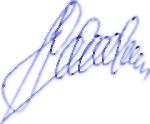 П.И.ФедоренкоП.И.ФедоренкоПоложение о звании «Почетный житель Чугуевского муниципального района»Положение о звании «Почетный житель Чугуевского муниципального района»Глава Чугуевского муниципального района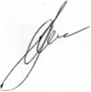 А.А.Баскаков